All competitors, drivers, organizers and officials, on behalf of themselves, their employees and agents, undertake to obey the Estonia Automobile Federation (EAL) National Sporting Code. The Competition shall be run in accordance with:The Baltic Rallycross Championship (BRX) sporting regulations 2024 and BRX technical regulations 2024 for competitors and drivers who participate in BRX.These Supplementary regulations.FIA International Sporting Code (ISC) including its Appendices.REGULATIONSIn case of disputes about things not covered by the Code, the BRX sporting regulations and their related documentation, they will be solved in accordance with the FIA documentation (Article 3.16. of the ISC) of the particular racing discipline.The final text of the BRX sporting regulations and the related documentation shall be the English version, which will be used should any dispute arise as to their interpretation.Headings in this document are for ease of reference only and do not form part of these Supplementary Regulations.RESPONSIBILITYAnyone who participates in the race do so under their responsibility and at their own risk. FIA, Estonian Automobile Federation (EAL), organizer and officials cannot without fault be liable for personal injury or property damage during the competition.CHAPTERSI	PROGRAMMEII	ORGANISATIONIII	GENERAL CONDITIONSIV	PROTESTS AND APPEALSV 	NOISE CHECKINGVI.	PARC FERMEVII	PODIUM, PRIZES AND CUPSVIII 	INSURANCEIX 	OTHER INFORMATIONI. PROGRAMME (EXPECTED SCHEDULE* CONFIRMED SCHEDULE OF ESTRX AND BRX COMPETITION WILL BE ANNOUNCED WITH BULLETIN)Friday 26/04/2024 		[CATEGORIES FOR BRX RACE]Friday - 26.04.2024A further event schedule with a detailed timetable and start orders will be determined by the Clerk of the course with the approval of the Stewards and will be published on the Official information notice board trough the app SPORTITY (password ESTRX2024).II. ORGANISATIONOfficials:Chairman of the Steward			Will be published with bulletinSteward					Will be published with bulletinASN Steward					Will be published with bulletin				Clerk of the course				Mr Erko Sibul			(EST)Secretary of the Competition		Ms Merike Kask			(EST)Chief scrutineer				Mr Indrek Irs			(EST)Chief timekeeper				Will be published with bulletin	(EST)Safety officer				Will be published with bulletin 	(EST)Competitors’ liaison officer			Will be published with bulletin	 (EST)Press officer					Ms Kati Kask			(EST)Judges of fact				Will be published with bulletin (the start line, false starts and finish)		Will be published with bulletin The Drivers’ Liaison Officers will be recognisable by waistcoat with inscription 
“Competitors’ liaison officer". He may be reached at: Presence at administrative and checking scrutineering.Presence in the paddock.Presence in the starting area.Presence near Official notice board and the Parc Fermé after the Finals.Official notice boardThe Official notice board is app SPORTITY. Password: ESTRX2024Results will be posted after completed qualifying heat session on the official notice board.III. GENERAL CONDITIONSThis Competition will count for:Baltic Rallycross Championship 2024(SUPER 1600, YARIS 1000, JUNIOR 1600, TOURINGCAR, SUPER 2000, LADA RX, CROSSKART XTREM, CROSSKART 650, CROSSKART 125/250, BMW RX 3000)Event will run together with Estonian ChampionshipDescription of the circuitName:    			RAASSILLA RXAddress: 			Vilimeeste, 69718 Viljandi maakond, Telephone:  			+372 5277978GPS Location: 		GPS: 58.250111, 25.746908Length:			951 metres (without joker lap)994 metres (incl. joker lap)Width of Start:		14 m metresMaximum width:		15 metresMinimum width:		10 metresComposition:		60% gravel and 40% tarmacDirection of the track: 	Anti-clockwiseSide of the pole position: 	RightParticipants: BRX is open to drivers/competitors with the national license issued by FIA ASN. EU Professional Competitors or Drivers shall be entitled to take part and score points in Zone Competitions taking place in European Union or comparable countries on the same basis as national licence-holders of those countries.Holders of a competitor’s license issued by the Estonian Autosport Union are prohibited from registering Russian and Belarussian athletes to autosport competitions.All drivers with a national license from NEZ countries are responsible to have insurance in the license or separate, they must have a valid license issued by their ASN country.
Registration / entries:Registration must be provided no later than Wednesday, April 12th, 2024, 23:59. Registration ends no later than Tuesday, 23rd April, 2024, 23:59Register online at estrx.eu, if any questions: email kaskmati@gmail.comRegistration /entry fee:Entry fee 265 Euro for BRX (all BRX categories except YARIS 1000);Entry for YARIS 1000 category 70 EuroLate registration fee (later than Wednesday, April 24th 23:59) + extra 100 Euro 
Entry fees can be paid by bank transfer to the event organizer Rallikrossi Arenduse OÜ, EE291010220283384229. SWIFT: EEUHEE2XThe payment must be made before the event.Entry Fee can be paid in CASH at race secretariat. Participants who wish to score points and drive also Estonian Championship have to pay extra 70 euros and have to use tyres according to Estonian rallycross technical regulations.As the entry is made the Driver and the confirmation of the acceptance from the organiser is considered as a contract, the Driver, not coming to the Competition, must apologise giving the reason as soon as possible. Notify must be sent by email to kaskmati@gmail.comEntry fees may be refunded only:to candidates who are not accepted.in the case of the Competition not taking place.if the Competitor withdraws his entry no later than the Monday before the Competition. Running of the event:Free Practice		3 laps (one-time)Qualifying heats		4 lapsSemi-finals and finals		6 lapsEvent and championship points will be awarded to the classes according to the General regulation of Estonian rallycross article 10COVID-19:Every competitor and visitor must be responsible, not attend the event if you have signs of a respiratory infection (fever, cough, shortness of breath) or if you have certain self-isolation, home quarantine or strict isolation. Restrictions on the spread of Covid-19 virus established by Estonian government must be observed during the eventIV.  PROTESTS AND APPEALSThe protest fee is 600 EUR The appeal fee set by the ASN is 3000 EURAll protests will be lodged in accordance with the Code. All protests must be made in writing and handed to the Clerk of the Course or his assistant, or in their absence any of the Stewards of the Competition, together with the required protest fee.V. NOISE CHECKING For all cars, a limit of 100 dB is imposed.VI. PARC FERMEOnly those cars having taken part in the Finals (not in the Semi-Finals) must be brought by the Drivers to the Parc Fermé immediately after the finish, except for cars not having completed the race for reasons other than problems with the engine. The cars shall remain in Parc Fermé for at least 30 minutes after the publication of the provisional results and until released by decision of the steward. In this area, it is forbidden to make any repair to the car or to carry out refuelling. Those Drivers who participate have been shown a black flag must return to the paddock and not the Parc Fermé.VII. PODIUM, PRIZES AND CUPSAccording to BRX regulations for 2024.The podium ceremony on the circuit will be held immediately after the final results are published on the Official notice board. The Top 3 finishers must be present, wearing their Competition overalls. Failure to attend this ceremony and/or the wearing of inappropriate clothing will be penalised by a fine inflicted by the stewards.Per Competition, at least a cup will be awarded to the Top 3 Drivers, their country flag will be displayed and the winner’s national anthem will be played (the nationality of the Driver being that of the ASN which delivered his Licence - Article 9.4.1 of the ISC).VIII. INSURANCEEAL has taken out liability insurance with PZU for the organization of competitions Insurance Policy No 5193645490. This is voluntary liability insurance and liability insurance of the event organizer for motorsport competitions registered in the Estonian Motorsport Association. The sum insured is 500 000 euros for each case. The deductible is 1000 euros for each insured event.IX. OTHER INFORMATIONElectricity in the paddock is not available. Competitors must have in the paddock personal a generator.Protection of the environment:In accordance with the Baltic Rallycross Championship 2024 regulations. Waste is to be left by the trash cans in the paddock. Everything brought to the race must be taken home again. Liquid collector and tarpaulin must be under the participant’s vehicles while in the paddock. Each driver is requested to ensure that a plastic sheet (minimum dimensions 4 metres by 5) is spread on the ground in the place reserved for his team where work is to be done on his car, in order to prevent any pollution in case of an accidental leak, etc.Each team should have at least one 6kg fire extinguisher at their paddock place.The paddock area does not provide public water supply or electricity at all locations; thus, it is recommended to utilize personal generators. A base cover composed of liquid-resistant material is mandatory within the designated area. The race car must be entirely supported by the undercarriage while in the paddock. Any breach of this rule may result in penalties for the registrant.Miscellaneous: Each participant may bring 4 mechanics/helpers – free of charge. Others pay full entrance. Any motorized vehicles in the race territory/paddock are forbidden.Maxium speed for any non motorized vehicle is the speed of walkingAt arrival, please wait for the chief of paddock to refer parking space in paddock.Paddock spaces within the competitor's parking area are allocated based on competition registration and pre-notified booth area dimensions to the organizer. Competitors will be assigned spaces within the competitor's parking area under the guidance of the maintenance park supervisor. To reserve a space, please contact: veiko@a1m.ee, phone +372 5623 0068. The organizer reserves the right to relocate competitors within the competitor's parking area as necessary. Max area of the paddock per participant 10 m x 8 m) Any bigger area must be pre-ordered from the chief of paddock – no +372 56230068 veiko@a1m.ee      Any puncturing of the asphalt surface (for tent anchoring, etc.) or other forms of surface damage    within the paddock area are strictly prohibited. Violators of this rule may face fines of up to 500 euros.Users of the paddock area are responsible for collecting and disposing of waste generated within the space.Engines must not be started, and disturbing noise must not be created in the paddock area between 11:00 p.m. and 6:00 a.m. Violators of this rule may face fines of up to 200 euros. In cases of urgent necessity (such as repairs, etc.), any subsequent use of generators must be coordinated with the paddock area supervisor.WELCOME TO RAASSILLA RX, ESTONIA!MORE INFO:RACE GUIDE – WILL BE PUBLISHED ON THE WEBSITE WWW.ESTRX.EU 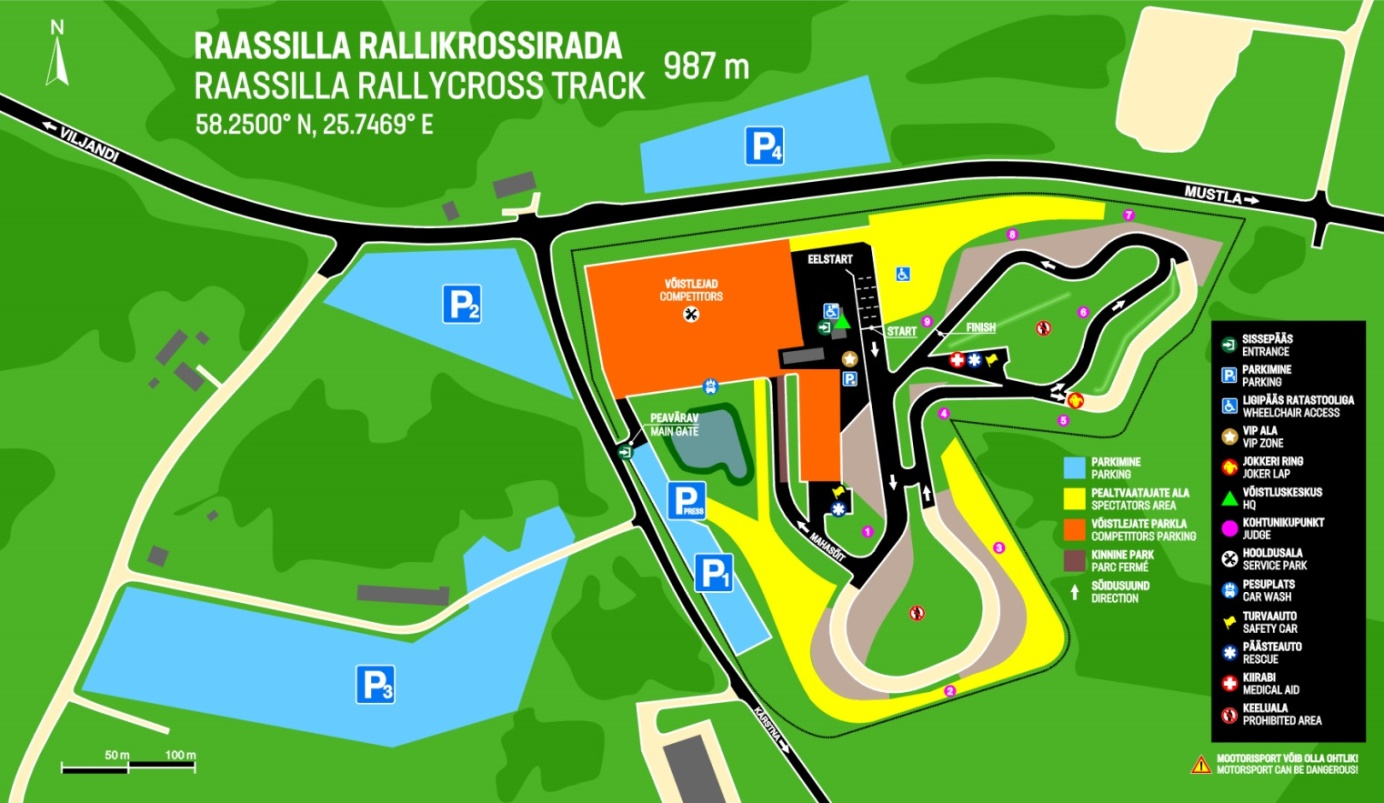 CONFORMED 08/04/2024of the Estonian Autosport UnionKULDAR SIKKASN reg. nr: 35/RK issued 08.04.2024CONFORMED 08/04/2024of the Estonian Autosport UnionKULDAR SIKKASN reg. nr: 35/RK issued 08.04.2024APPROVED 08/04/2024Head of Estonian Rallycross CommitteeMATI KASK_____________________________APPROVED 08/04/2024Head of Estonian Rallycross CommitteeMATI KASK_____________________________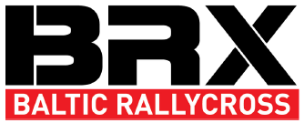 SUPPLEMENTARY REGULATIONS SUPPLEMENTARY REGULATIONS FOR COMPETITIONS OF 2024BALTIC RALLYCROSS CHAMPIONSHIP – ROUND 127th of APRIL 2024, RAASSILLA RX, ESTONIA(17.00)Paddock open.(17.00–21.00)Mandate open(17.10–21.45)Saturday - 27.04.2024Scrutineering open(7.00-8.00)Administrative checking(7.00-8.10)Scrutineering(7.40-7.50)Steward meeting(10.15)Driver’s briefing (mandatory)(8.00-9.35)Practice(10.15)Competition starts(18.00)Awards ceremonyNational Sporting Authority (ASN): Estonian Autosport UnionAddress: Vana-Tartu Maantee 79a, Peetri, 75312 Harju maakondPhone:+372 6398666e-post: infoautosport.eeOrganiser:Rallikrossi Arenduse OÜAddress: Kalana, Põltsamaa, EstoniaPhone:+372 527 7978Email: kaskmati@gmail.comOrganising Committee Composition:Mr Mati Kask (Chairman of the committee)Phone:+372 527 7978Email: kaskmati@gmail.com